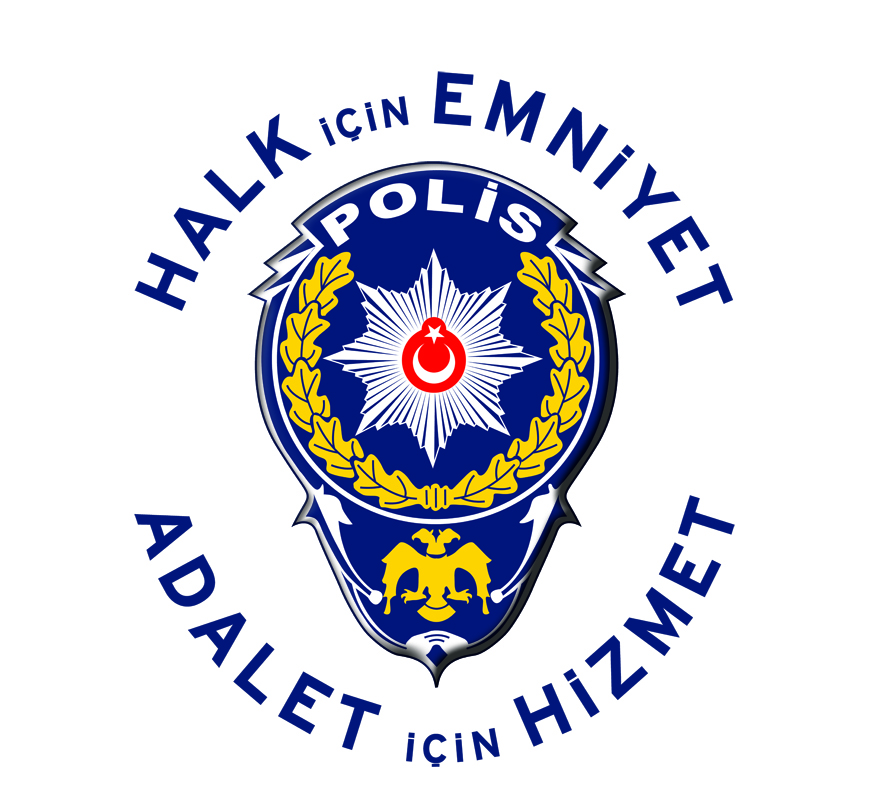 Başvuru esnasında yukarıda belirtilen belgelerin dışında belge istenmesi, eksiksiz belge ile başvuru yapılmasına rağmen hizmetin belirtilen sürede tamamlanmaması veya yukarıdaki tabloda bazı hizmetleri bulunmadığından tespiti durumunda ilk müracaat yerine ya da ikinci müracaat yerine başvurunuz.İlk Müracaat yeri: Güngören İlçe Emniyet Müdürlüğü                                                            İkinci Müracaat yeri: Güngören Kaymakamlığıİsim            : Yalçın ERDEM  			İsim	: Zeyit ŞENER Unvan	: Güngören İlçe Emniyet Müdürü                                                                                Unvan	: Güngören KaymakamıAdres	: M.Nezih Özmen Mah. Uzun Sk. No:12 Güngören/İST	    		Adres	: Fevzi Çakmak Cad.No:1/3  Güngören/İST                                                                                                                                                     Tel	: 0212 557 57 87                                                                                                             Tel	:  0212 643 12 10Faks	: 0212 554 62 88                                                                                                             Faks	: 0212 504 34 85e-Posta  	: gungoren@iem.gov.tr                                                                                                e-Posta 	: gungoren@gungoren.gov.tr.S.NVATANDAŞA SUNULAN HİZMETİN ADIVATANDAŞA SUNULAN HİZMETİN ADIBAŞVURUDA İSTENEN BELGELERBAŞVURUDA İSTENEN BELGELERHİZMETİN TAMAMLANMA SÜRESİ (EN AZ SÜRE)1MESLEK MENSUBU SİLAH TAŞIMAMESLEK MENSUBU SİLAH TAŞIMA1-Nüfus Cüzdanı aslı 2-Dilekçe3-4 Adet Fotoğraf4-Meslek Grubu ile ilgili Belgeler5-Doktor Raporu6-Parmak izi7-Harç Makbuzu8-Yarım Kapak Dosya9-Vergi Dairesinden 2.000 TL’yi aşan tutarda vadesi geçmiş vergi borcu olmadığını gösterir belge isteniyor.1-Nüfus Cüzdanı aslı 2-Dilekçe3-4 Adet Fotoğraf4-Meslek Grubu ile ilgili Belgeler5-Doktor Raporu6-Parmak izi7-Harç Makbuzu8-Yarım Kapak Dosya9-Vergi Dairesinden 2.000 TL’yi aşan tutarda vadesi geçmiş vergi borcu olmadığını gösterir belge isteniyor.1 Hafta içerisinde sonuçlandırılır.2KAMU GÖREVLİSİ SİLAH TAŞIMAKAMU GÖREVLİSİ SİLAH TAŞIMA1-Nüfus Cüzdanı aslı 2-Dilekçe3-4 Adet Fotoğraf4-Resmi kimlik aslı 5-Görev Belgesi(Emniyet Mensubu değilse)6-Parmak izi7-Yarım Kapak Dosya1-Nüfus Cüzdanı aslı 2-Dilekçe3-4 Adet Fotoğraf4-Resmi kimlik aslı 5-Görev Belgesi(Emniyet Mensubu değilse)6-Parmak izi7-Yarım Kapak Dosya3 Gün içerisinde sonuçlandırılır.3EMEKLİ KAMU GÖREVLİSİ SİLAH TAŞIMAEMEKLİ KAMU GÖREVLİSİ SİLAH TAŞIMA1-Nüfus Cüzdanı aslı 2-Dilekçe3-4 Adet Fotoğraf4-Resmi kimlik aslı 5-Emeklilik Onayı6-Parmak izi7-Yarım Kapak Dosya8-Doktor Raporu9-Vergi Dairesinden 2.000 TL’yi aşan tutarda vadesi geçmiş vergi borcu olmadığını gösterir belge isteniyor.1-Nüfus Cüzdanı aslı 2-Dilekçe3-4 Adet Fotoğraf4-Resmi kimlik aslı 5-Emeklilik Onayı6-Parmak izi7-Yarım Kapak Dosya8-Doktor Raporu9-Vergi Dairesinden 2.000 TL’yi aşan tutarda vadesi geçmiş vergi borcu olmadığını gösterir belge isteniyor.3 Gün içerisinde sonuçlandırılır.4İŞYERİNDE SİLAH BULUNDURMAİŞYERİNDE SİLAH BULUNDURMA1-Nüfus Cüzdanı aslı 2-Dilekçe3-4 Adet Fotoğraf4-Sağlık Kurulu Raporu5-İş yeri ile ilgili Belgeler6-Parmak izi7-Yarım Kapak Dosya8-Harç Makbuzu9- Vergi Dairesinden 2.000 TL’yi aşan tutarda vadesi geçmiş vergi borcu olmadığını gösterir belge isteniyor.1-Nüfus Cüzdanı aslı 2-Dilekçe3-4 Adet Fotoğraf4-Sağlık Kurulu Raporu5-İş yeri ile ilgili Belgeler6-Parmak izi7-Yarım Kapak Dosya8-Harç Makbuzu9- Vergi Dairesinden 2.000 TL’yi aşan tutarda vadesi geçmiş vergi borcu olmadığını gösterir belge isteniyor.2 Hafta içerisinde sonuçlandırılır.5MESKENDE SİLAH BULUNDURMAMESKENDE SİLAH BULUNDURMA1-Nüfus Cüzdanı aslı 2-Dilekçe3-4 Adet Fotoğraf4-Doktor Raporu5-Harç Makbuzu6-Parmak izi7-Yarım Kapak Dosya8-Harç Makbuzu9-Vergi Dairesinden 2.000 TL’yi aşan tutarda vadesi geçmiş vergi borcu olmadığını gösterir belge isteniyor.1-Nüfus Cüzdanı aslı 2-Dilekçe3-4 Adet Fotoğraf4-Doktor Raporu5-Harç Makbuzu6-Parmak izi7-Yarım Kapak Dosya8-Harç Makbuzu9-Vergi Dairesinden 2.000 TL’yi aşan tutarda vadesi geçmiş vergi borcu olmadığını gösterir belge isteniyor.3 Gün içerisinde sonuçlandırılır.6AV TÜFEĞİ RUHSATIAV TÜFEĞİ RUHSATI1-Nüfus Cüzdanı aslı 2-Dilekçe3-4 Adet Fotoğraf4-Doktor Raporu5-Parmak izi6-Yarım Kapak Dosya7-Harç Makbuzu8- Vergi Dairesinden 2.000 TL’yi aşan tutarda vadesi geçmiş vergi borcu olmadığını gösterir belge isteniyor.1-Nüfus Cüzdanı aslı 2-Dilekçe3-4 Adet Fotoğraf4-Doktor Raporu5-Parmak izi6-Yarım Kapak Dosya7-Harç Makbuzu8- Vergi Dairesinden 2.000 TL’yi aşan tutarda vadesi geçmiş vergi borcu olmadığını gösterir belge isteniyor.3 Gün içerisinde sonuçlandırılır.7YOL BELGESİYOL BELGESİ1-Ruhsat Fotokopisi2-Dilekçe1-Ruhsat Fotokopisi2-Dilekçe1 Gün içerisinde sonuçlandırılır.8MERMİ İSTİKAK BELGESİMERMİ İSTİKAK BELGESİ1-Ruhsat Fotokopisi2-Dilekçe1-Ruhsat Fotokopisi2-Dilekçe1 Gün içerisinde sonuçlandırılır.99YURTDIŞI GİRİŞ-ÇIKIŞ BELGESİYURTDIŞI GİRİŞ-ÇIKIŞ BELGESİ1-Nüfus Cüzdanı aslı ve fotokopisi2-Dilekçe1 Gün1010TESCİL VE TRAFİK BELGESİ İLE PLAKA ZAYİİTESCİL VE TRAFİK BELGESİ İLE PLAKA ZAYİİ1-Dilekçe2-Plaka Zayiinde ruhsat fotokopisi ve kimlik fotokopisi1 Gün